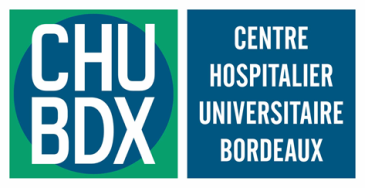 Numéro SIRET : 428 835 490 00023Enregistrement Formation Permanente : 24370341537 Coordonnées :Nom : Prénom : Mail : Profession : Service/Centre hospitalier :  Financement/Tarifs : Veuillez sélectionner le tarif concerné Merci de nous préciser si :Prise en charge individuelle                    OUI	 NON Vous réglez alors par chèque à l’ordre de : L’ABASP Association Bordelaise pour l’avancement des sciences pédiatriques Formulaire et règlement à adresser à : Hôpital des enfants – CHU PELLEGRINSecrétariat de néphrologie pédiatriquePlace Amélie Raba Léon                    33076 BORDEAUX CedexPrise en charge formation continue         OUI                    NON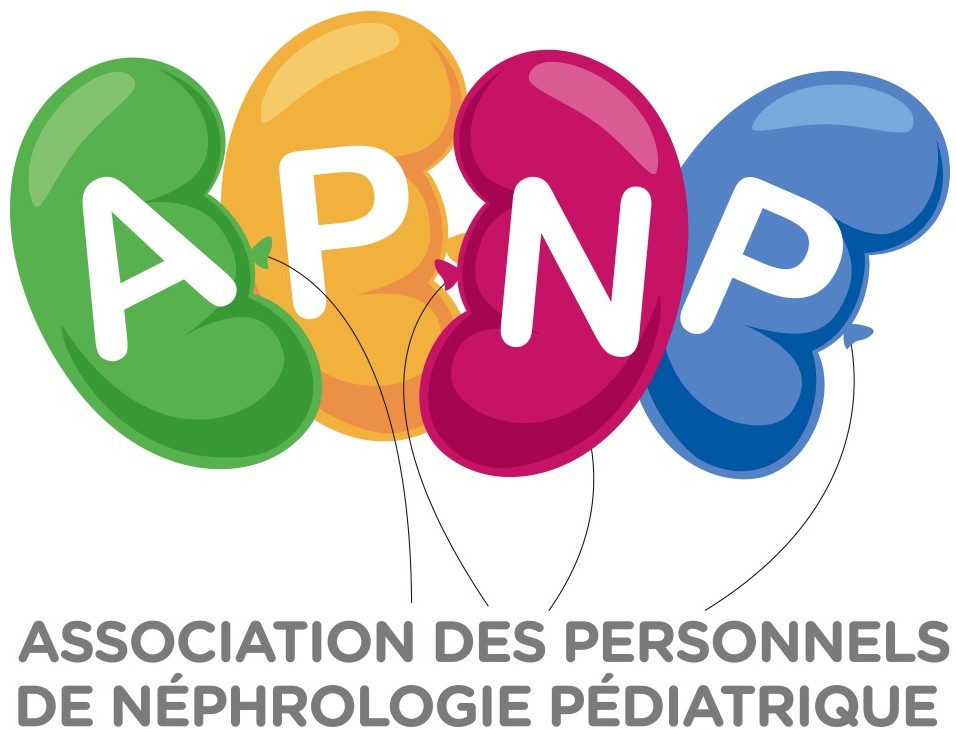 Vous contactez votre organisme de formation continue qui enverra votre demande à : mail.apnp@gmail.comEt merci de vous préinscrire en envoyant une copie de ce document par mail à :            congres-apnp-bordeaux-2021@chu-bordeaux.frAdhérents APNPAdhérents APNPNON AdhérentsNON AdhérentsAvant le 15/09/21Après le 15/09/21Avant le 15/09/21Après le 15/09/21Séminaire seul : 8/10/21	0   	025€25€Congrès seul : 9 et 10/10/21170€190€190€210€Congrès + séminaire : 8, 9 et 10/10/21170€190€215€235€